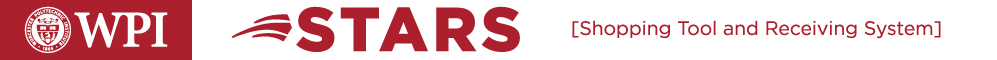 Login: http://www.wpi.edu/offices/finops/procurement.htmlThe FIRST TIME you log into STARS:Select WPI from the drop down list and select remember my selection permanently.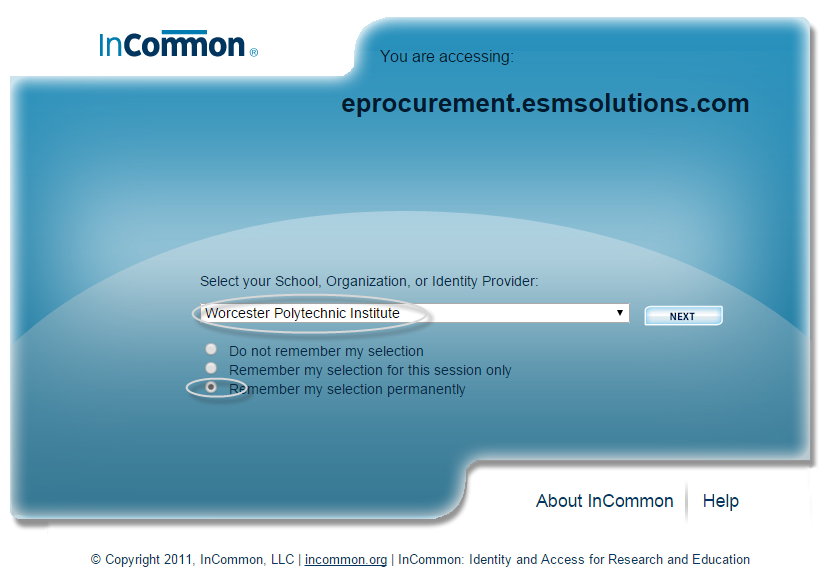 For subsequent logins use your WPI username and password.The 5 steps of a Purchase Order: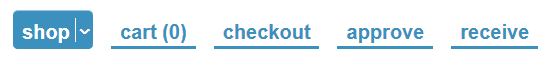 SHOP: Enter the items to purchase, either from a punch out or non-catalog vendorCART: Review orderCHECKOUT: Enter FOAPAL(s)APPROVE: Approver rejects or approves orderRECEIVE: Enter receipt of goodsStep 1: Create an order from a punch out catalog or non-catalog vendor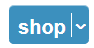 Select a punch out catalog or a non-catalog item.What is a punch out catalog? Punch out catalogs are integrated links to a supplier’s web based catalog with WPI pricing. Access the catalog by clicking on the supplier name to search and select products from the supplier’s web catalog. When finished shopping, follow the supplier’s checkout instructions. The items will move into the STARS cart. 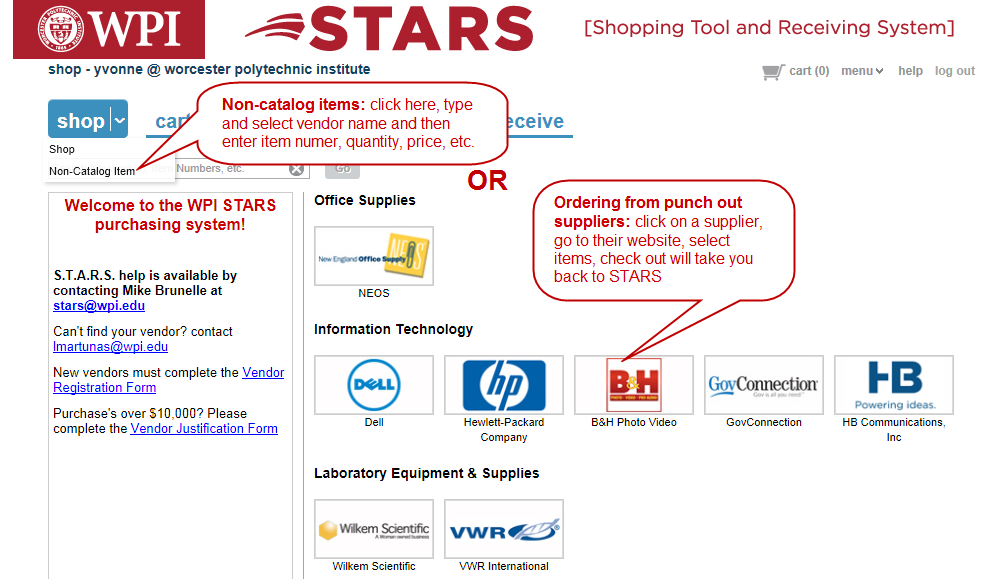 Order from a non-catalog vendor:Click on the drop down arrow next to shop and select NON-CATALOG ITEM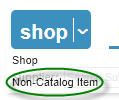 Enter the name of the vendor in the supplier box and press GO: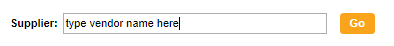 A list of the vendors with that name will appear, select the desired vendor and click NEW ITEM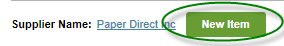 Complete the details for the items to be purchased. Items with * are required.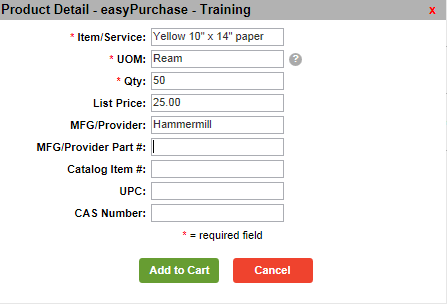 Click Add to Cart. Re-select NEW ITEM and repeat for each item to be ordered.Step 2: Review cart, update quantities if desired and CONTINUE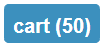 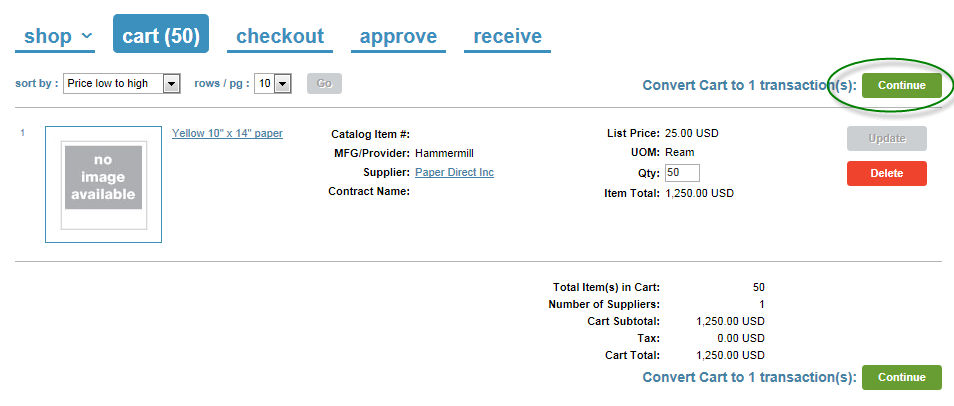 Step 3: Checkout  to enter FOAPALs and add notes or attachments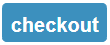 Click the arrow next to the 1 in the upper left corder. This will expand the order to display the line item detail. You may split foapal(s) if you desire. Release method is pre-determined by the supplier. Manual order-you submit PO to supplier, electronic order-STARS submits PO to the supplier.Order types: Standard, Blanket or Standing (see website for definition)Order comments/attachments will appear or be attached to the PO (if you have a quotation, attach here)Internal comments/attachments are visible only within WPIContract number to be referenced (if available)Work Order# for use by Facilities departmentShip to address may be edited by expanding to line item detail (click on arrow next to number in upper left corner)Enter FOAPAL either by selecting the drop down arrows or click on details to enter the FOAPAL(s)Click UPDATE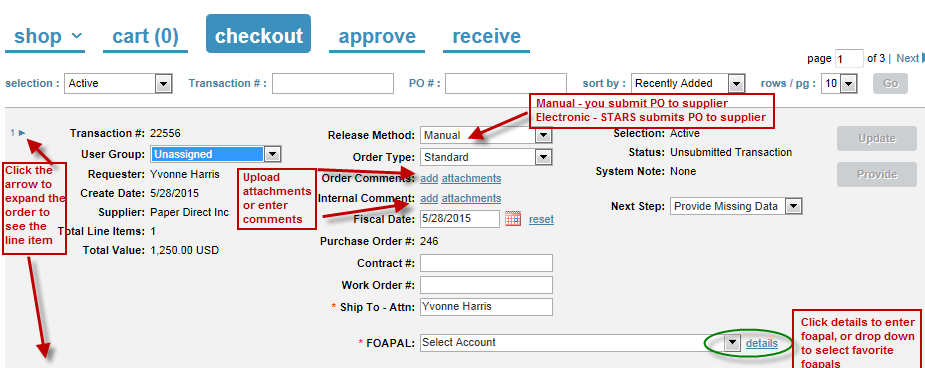 Once expanded, the line item detail will display. Multiple FOAPAL(s) may be entered, split by either dollar or percentage: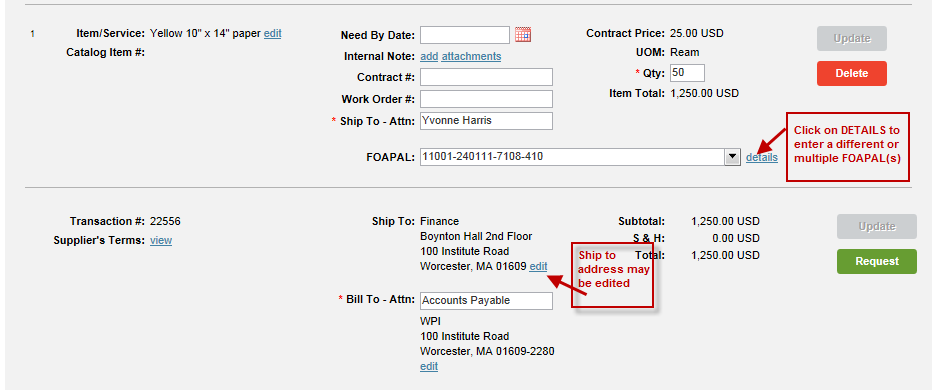 To enter a different or multiple FOAPAL(s):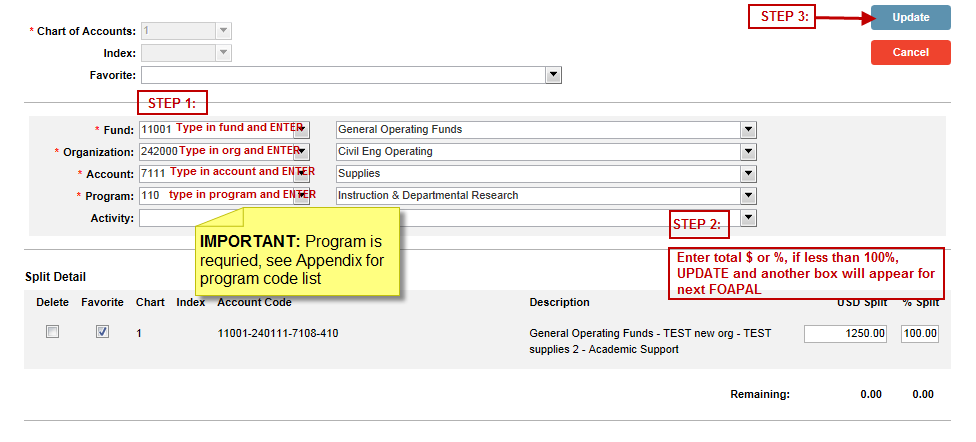 VALIDATE the transaction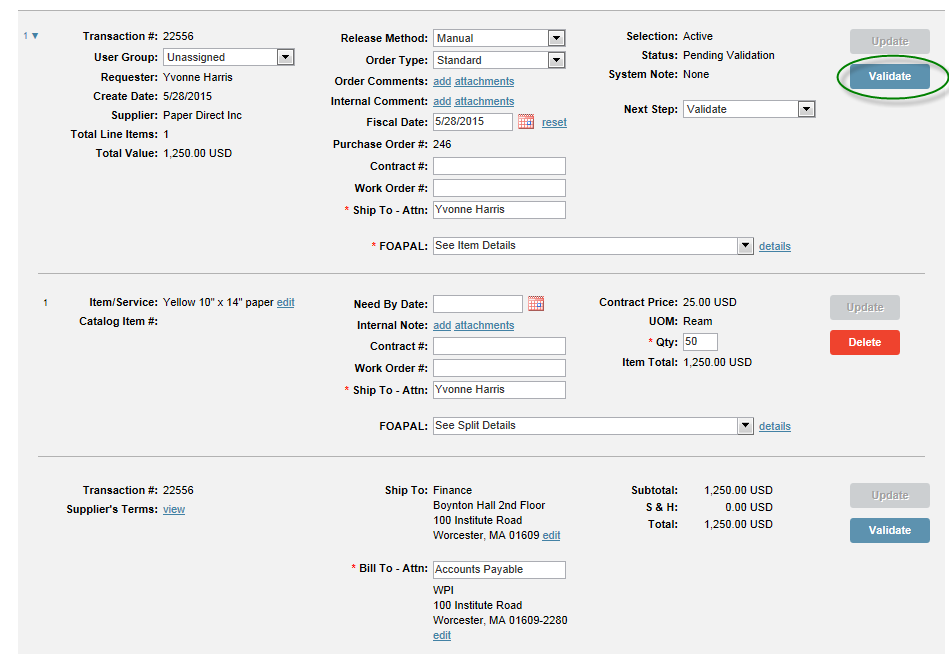 REQUEST approval to send the PO to the approval queue. An email notification will be sent to the approver with a link to access, review and approve or reject the transaction.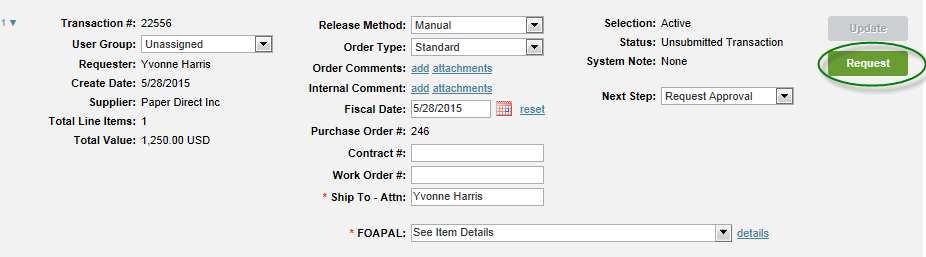 You may view the status of the approval queue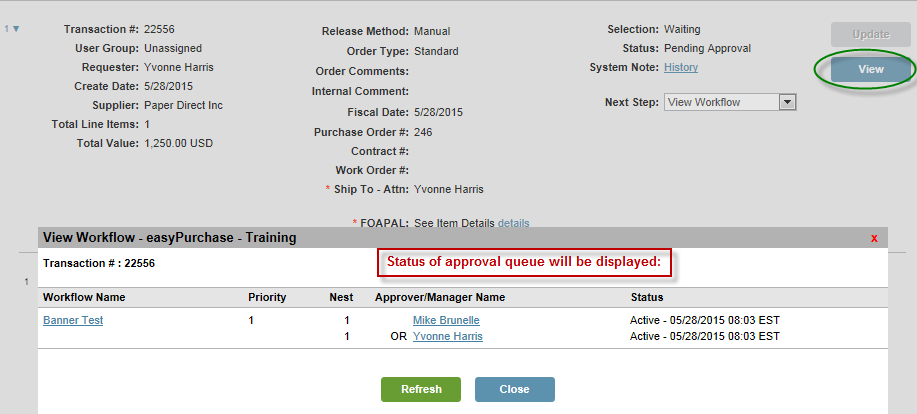 Step 4: Approve or reject transaction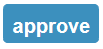 The approver will receive an email message with a link to log into STARS. Review and either reject or approve the transaction.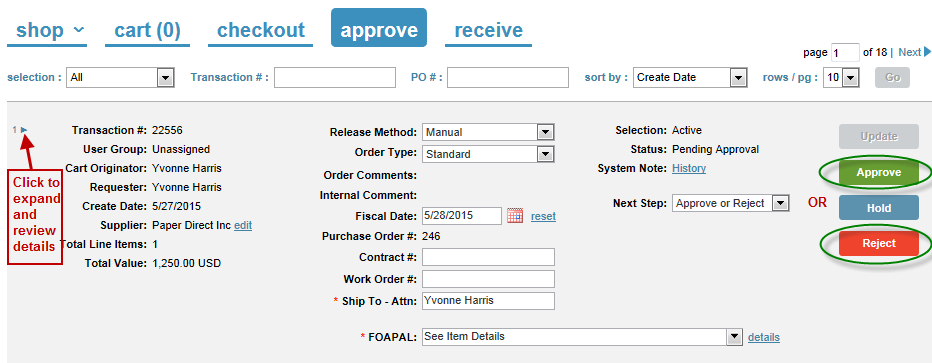 If rejecting a transaction, include a rejection reason for the originator.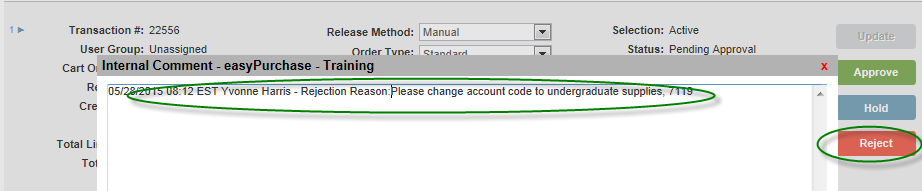 Upon approval of the transaction, the purchase originator will receive an email message to release the order to the vendor.Sample email: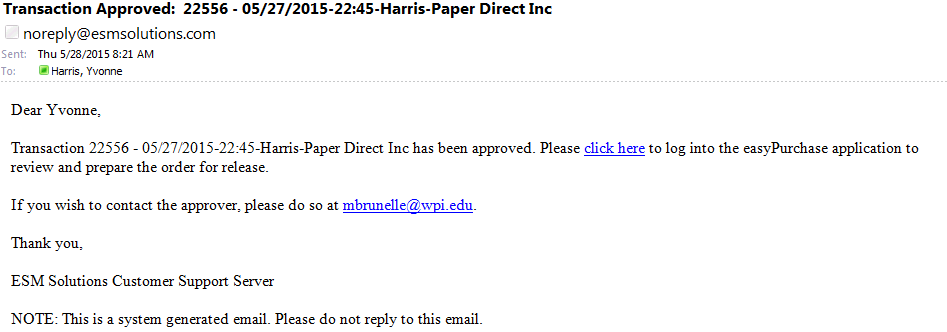 Step 4A: RELEASE the PO to the vendor (see CHECKOUT  tab) & encumber the funds in Banner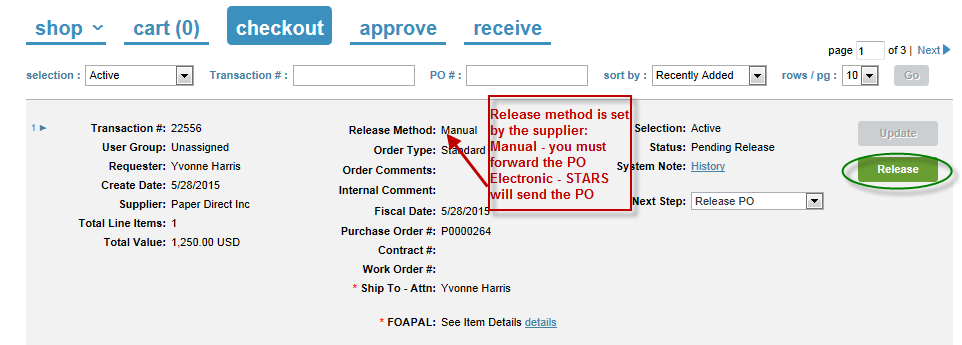 An image of the PO will appear, select Continue, Print or Cancel. You will receive an email message containing an image of the PO. For manual orders you may forward this to the supplier or print and fax or mail the order.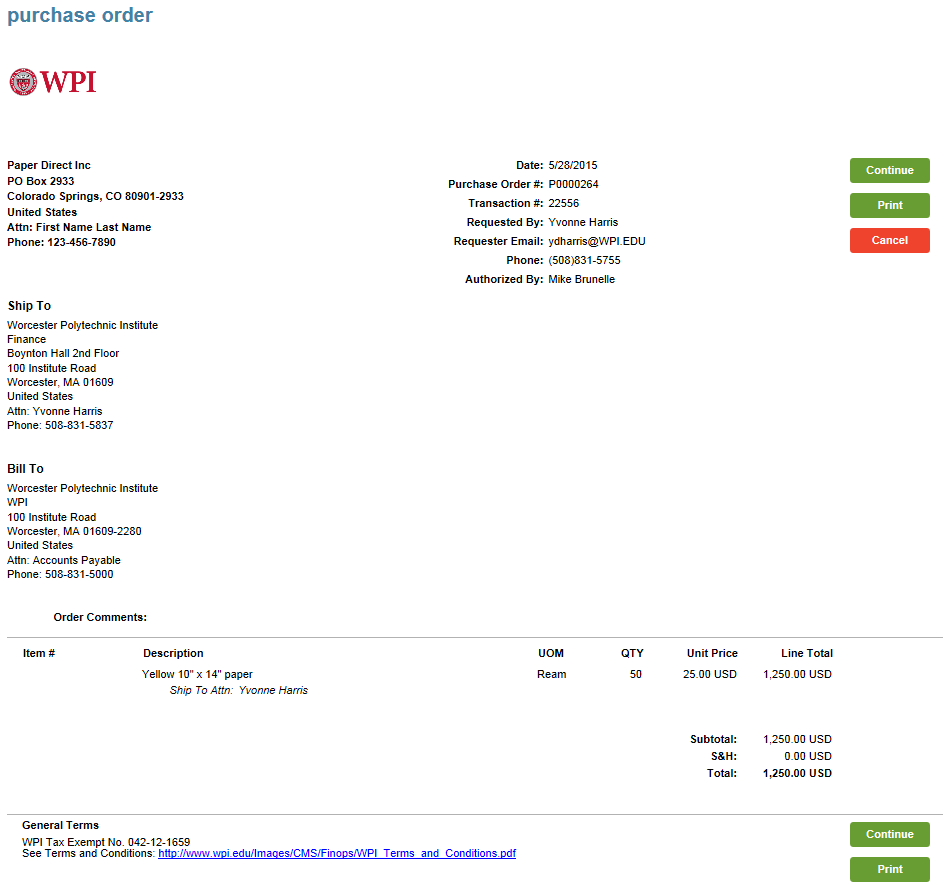 Step 5: Receive the orderUpon receipt of goods or services, expand the order to the line item detail. Enter quantity or dollar value received. Upload packing slip as attachment.Update the order.Close the order (blanket orders should remain open until final invoice is received).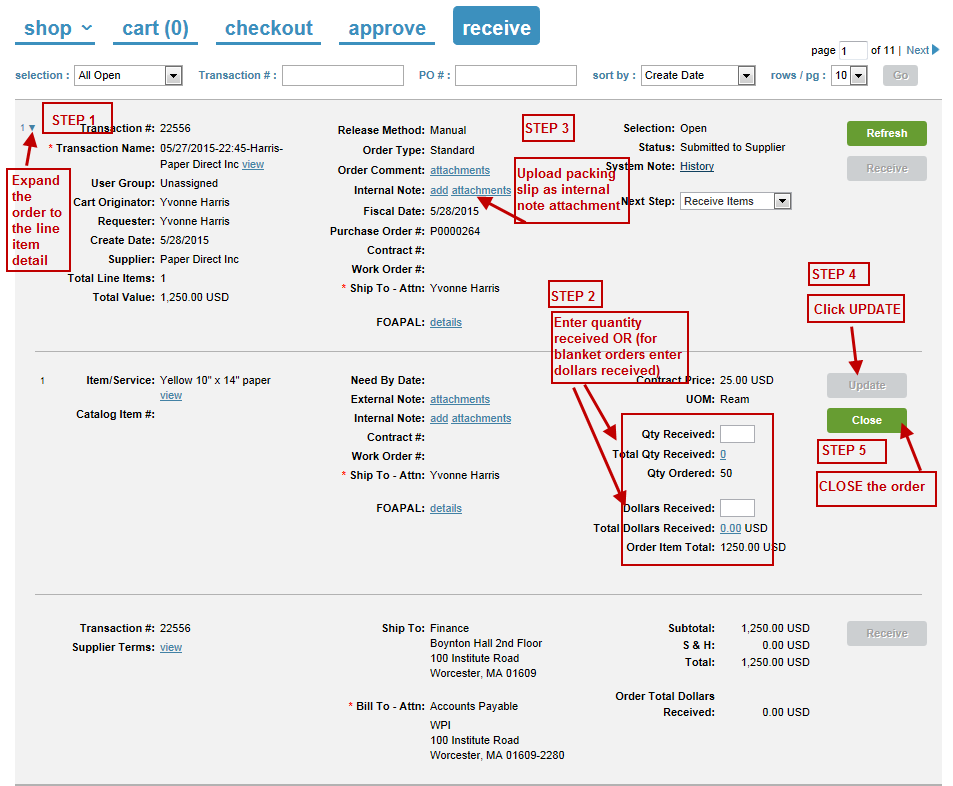 Vendor invoice should be emailed to STARS-INVOICE@WPI.EDU  for processing. Include PO# and vendor in subject line. Banner encumbrance will be relieved upon invoice payment. No check request is required.5/16/16Appendix: Program code list   OR see the program code lookup The following table provides Banner program codes used by WPI to group expenses to the purpose for which the costs were incurred. These are used to summarize expenses by program or function for the university's financial statements, tax filings and various national surveys. Each fund or org has a corresponding program code and program codes are a required field in the FOAPAL string.Please contact Charlene Bellows at extension 5877 or by email at cbellows@wpi.edu with any questions.Program CodeTitleDescriptionExample Fund / Org110Instruction & Departmental ResearchAcademic operating departments, MQPs, IQPs and other undergraduate/graduate programs and projects; certain department and faculty funds such as professional development fundsFund 12670 (Professional Development); Fund 12280 (Department Fund)120Other Educational OperationsCorporate and professional education (CPE), Biomanufacturing Education and Training Center (BETC), Healthcare Delivery Institute(HDI), sports teams and summer programsCPE, Summer Programs, BETC, HDI210S/R-FederalFederal sponsored researchFunds 20XXXX & 21XXXX220S/R-Non-FederalCorporate and private foundation sponsored researchFunds 22XXXX230S/R-GiftsCertain gifts in support of researchFunds 227XXX295Other Sponsored ProgramsMass Academy and industry sponsored centersFunds 232XXX, 233XXX; Org 3500 (Mass Academy)296Research RelatedOverhead return and lab startup fundsFund 17020 (Overhead); Fund 12770 (Startup)310CommunicationsMarketing operating departmentsMarketing Orgs320AdvancementAdvancement operating departments and government relationsAdvancement & Alumni Relations330Alumni ProgramsAlumni office, reunion and homecoming eventsReunion, Alumni & Annual Funds410Academic SupportIT, graduate admissions, academic deans, academic advising, OSP, libraryFund 16EXXX; Orgs for Library, IT, Deans, Advising, Sponsored Programs510Student ServicesUndergraduate admissions, enrollment management and  financial aid offices; student services such as health, counseling, international affairs; campus center officeOrgs related to student services: admissions, fin aid, registrar, etc.610Operation & Maintenance of PlantCampus police, insurance, facilities operating departmentsOrgs related to facilities, Police710General AdministrationAdministrative offices - president, provost, VPR, VP of student affairs, finance, human resources, tech transfer, trustees, corporate engagementOrgs related to president, provost, finance, HR, etc.751Institutional SupportMail services, procurementOrg 45XX, except 45202200Auxiliary Enterprises ExpendituresStudent housing and dining, rental propertiesOrgs 4520, 468XXX, 727XXX3100Plant & Capital ExpendituresProjects included in the capital budgetFunds 16CXXX5100AgenciesStudent organizationsFunds 8XXXX